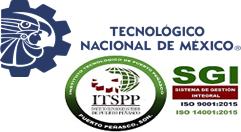   INSTITUTO TECNOLÓGICO SUPERIOR DE PUERTO PEÑASCO       SUBDIRECCIÓN DE PLANEACIÓN Y VINCULACIÓN           CÉDULA DE INSCRIPCIÓN            CÉDULA DE INSCRIPCIÓN                     Período _______________                     Período _______________ Datos GeneralesDatos GeneralesApellido Paterno Apellido Materno Nombres Apellido Paterno Apellido Materno Nombres Lugar de Nacimiento Fecha de Nacimiento. Día Mes Año Numero de Control Edad Sexo Curp Estado Civil Edad Sexo Curp Estado Civil Nombre del Padre o Tutor/a Lugar donde trabaja Nombre del Padre o Tutor/a Lugar donde trabaja Ingreso familiar aproximado $ Ingreso familiar aproximado $ Dirección del (de la) EstudianteDirección del (de la) EstudianteCalle Número Colonia Calle Número Colonia Teléfono con clave lada Teléfono con clave lada Ciudad Estado Correo Electrónico  Ciudad Estado Correo Electrónico  Bachillerato de Procedencia Bachillerato de Procedencia Nombre de la carrera que desea cursar Nombre de la carrera que desea cursar Principal Sostén económico Mencione si tiene Beca Monto de la Beca $ Principal Sostén económico Mencione si tiene Beca Monto de la Beca $ Nombre de la empresa o Institución que lo Beca Nombre de la empresa o Institución que lo Beca Mencione si tiene Crédito Educativo Ha tenido Crédito Educativo en el Bachillerato Cual fue el monto $ Mencione si tiene Crédito Educativo Ha tenido Crédito Educativo en el Bachillerato Cual fue el monto $ Trabaja Lugar donde Trabaja Trabaja Lugar donde Trabaja Cuenta con dependientes económicos Ingreso personal mensual $ Cuenta con dependientes económicos Ingreso personal mensual $ Vive en casa Otro especifique Vive en casa Otro especifique Tipo sanguíneo A qué tipo de medicamento o producto es alérgico Tipo sanguíneo A qué tipo de medicamento o producto es alérgico Tipo de enfermedad que ha padecido Cuenta con servicio médico Tipo de enfermedad que ha padecido Cuenta con servicio médico Tipo de servicio médico Afiliación al servicio médico Tipo de servicio médico Afiliación al servicio médico Antecedentes o enfermedades familiares Antecedentes o enfermedades familiares Cuantos familiares viven en su casa Cuantos familiares viven en su casa Cual es su actividad deportiva favorita Cual es su actividad deportiva favorita Cual es su actividad cultural favorita Cual es su actividad cultural favorita Ha asistido a otras escuelas profesionales Cual, especifique Ha asistido a otras escuelas profesionales Cual, especifique Cuantas fracturas ha tenido, especifique parte del cuerpo, lugar y fechas.Pertenece a un grupo étnico_________ a cual__________Cuantas fracturas ha tenido, especifique parte del cuerpo, lugar y fechas.Pertenece a un grupo étnico_________ a cual__________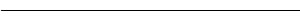 Firma del (de la) EstudianteFirma del (de la) Estudiante